РезюмеШирокова Любов МиколаївнаМета : здобуття посади офіціантаДата народження: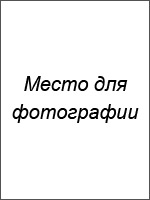 Місто:Сімейний стан:Телефон:E-mail: Освіта:коледж торгівлі (2009-2013 р.р.)Спеціальність: сервіс у ресторанному та готельному бізнесіДосвід роботи:Додаткова інформація:Знання іноземних мов: англійська (зі словником)Володіння комп'ютером: на рівні досвідченого користувача (офісні програми, Інтернет)Особисті якості: відповідальність, комунікабельність, привітність, стійкість до стресу, старанність.Рекомендації з попереднього місця роботи:ТОВ «Закусочна на розі»Генеральний директор: Антонов Семен Семеновичт. +3 - xxx - xxx - xx - xxОчікуваний рівень зарплати: 10 000 грн.Готова розпочати роботу найближчим часом.Шаблон резюме04.02.2011 - т. часТОВ «Закусочна на розі»Посада: помічник кухаряПосадові обов'язки:приготування стравспілкування з клієнтамиучасть в інвентаризації кафе02.05.2009-04.08.2011ТОВ «Торгівельна точка»Посада: промоутерПосадові обов'язки:роздача листівокпроведення дегустацій та рекламних акційнадання звітності про виконану роботу